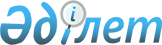 Хромтау аудандық мәслихатының 2019 жылғы 4 қаңтарындағы № 274 "2019-2021 жылдарға арналған Хромтау қаласының бюджетін бекіту туралы" шешіміне өзгерістер енгізу туралы
					
			Мерзімі біткен
			
			
		
					Ақтөбе облысы Хромтау аудандық мәслихатының 2019 жылғы 5 желтоқсандағы № 384 шешімі. Ақтөбе облысының Әділет департаментінде 2019 жылғы 10 желтоқсанда № 6538 болып тіркелді. Мерзімі өткендіктен қолданыс тоқтатылды
      Қазақстан Республикасының 2001 жылғы 23 қаңтардағы "Қазақстан Республикасындағы жергілікті мемлекеттік басқару және өзін-өзі басқару туралы" Заңының 6 бабына және Қазақстан Республикасының 2008 жылғы 4 желтоқсандағы Бюджеттік Кодексінің 109-1 бабына сәйкес, Хромтау аудандық мәслихаты ШЕШІМ ҚАБЫЛДАДЫ:
      1. Хромтау аудандық мәслихатының 2019 жылғы 4 қаңтарындағы № 274 "2019-2021 жылдарға арналған Хромтау қаласының бюджетін бекіту туралы" (Нормативтік құқықтық актілерді мемлекеттік тіркеу тізілімінде № 3-12-196 тіркелген, 2019 жылғы 17 қаңтарда Қазақстан Республикасы нормативтік құқықтық актілерінің электрондық түрдегі эталондық бақылау банкінде жарияланған) шешіміне келесідей өзгерістер енгізілсін:
      1 тармақта:
      1) тармақшасында:
      кірістер - "756 710,6" сандары "763 910,6" сандарымен ауыстырылсын;
      оның ішінде:
      трансферттер түсімдері - "656 710,6" сандары "663 910,6" сандарымен ауыстырылсын;
      2) тармақшасында:
      шығындар - "771 074,6" сандары "778 274,6" сандарымен ауыстырылсын.
      2. Көрсетілген шешімдегі 1 қосымша осы шешімнің қосымшасына сәйкес жаңа редакцияда жазылсын.
      3. "Хромтау аудандық мәслихатының аппараты" мемлекеттік мекемесі заңнамада белгіленген тәртіппен:
      1) осы шешімді Ақтөбе облысының Әділет департаментінде мемлекеттік тіркеуді;
      2) осы шешімді оны ресми жариялағаннан кейін Хромтау аудандық мәслихатының интернет-ресурсында орналастыруды қамтамасыз етсін.
      4. Осы шешім 2019 жылғы 1 қаңтардан бастап қолданысқа енгізіледі. 2019 жылға арналған Хромтау қаласының бюджеті
					© 2012. Қазақстан Республикасы Әділет министрлігінің «Қазақстан Республикасының Заңнама және құқықтық ақпарат институты» ШЖҚ РМК
				
      Хромтау аудандық мәслихатының сессия төрағасы 

Е. Избастин

      Хромтау аудандық мәслихатының хатшысы 

Д. Мулдашев
Аудандық мәслихаттың2019 жылғы 5 желтоқсандағы№ 384 шешіміне қосымшаАудандық мәслихаттың2019 жылғы 4 қаңтардағы№ 274 шешіміне 1 қосымша
Санаты
Сыныбы
Кіші сыныбы
атауы
атауы
сомасы (мың теңге)
1. Кірістер
1. Кірістер
763 910,6
1
Салықтық түсімдер
Салықтық түсімдер
100 000,0
01
Табыс салығы
Табыс салығы
41 700,0
2
Жеке табыс салығы
Жеке табыс салығы
41 700,0
04
Меншікке салынатын салықтар
Меншікке салынатын салықтар
58 000,0
1
Мүлікке салынатын салықтар
Мүлікке салынатын салықтар
3 450,0
3
Жер салығы
Жер салығы
3 967,0
4
Көлік құралдарына салынатын салық
Көлік құралдарына салынатын салық
50 583,0
05
Тауарларға, жұмыстарға және қызметтерге салынатын iшкi салықтар
Тауарларға, жұмыстарға және қызметтерге салынатын iшкi салықтар
300,0
4
Кәсiпкерлiк және кәсiби қызметтi жүргiзгенi үшiн алынатын алымдар
Кәсiпкерлiк және кәсiби қызметтi жүргiзгенi үшiн алынатын алымдар
300,0
4
Трансферттердің түсімдері
Трансферттердің түсімдері
 663 910,6
02
Мемлекеттік басқарудың жоғары тұрған органдарынан түсетін трансферттер
Мемлекеттік басқарудың жоғары тұрған органдарынан түсетін трансферттер
 

663 910,6
3
Аудандардың (облыстық маңызы бар қаланың) бюджетінен трансферттер
Аудандардың (облыстық маңызы бар қаланың) бюджетінен трансферттер
663 910,6
Функционалдық топ
кіші функция
Бюджеттік бағдарламалардың әкiмшiсі
Бағдарлама
атауы
сомасы (мың теңге)
ІІ. Шығындар
778 274,6
01
Жалпы сипаттағы мемлекеттiк қызметтер
33 196,0
1
Мемлекеттiк басқарудың жалпы функцияларын орындайтын өкiлдi, атқарушы және басқа органдар
 

33 196,0
124
Аудандық маңызы бар қала, ауыл, кент, ауылдық округ әкімінің аппараты
 

33 196,0
001
Аудандық маңызы бар қала, ауыл, кент, ауылдық округ әкімінің қызметін қамтамасыз ету жөніндегі қызметтер
 

33 196,0
04
Бiлiм беру
426 446,0
1
Мектепке дейiнгi тәрбие және оқыту
426 446,0
124
Аудандық маңызы бар қала, ауыл, кент, ауылдық округ әкімінің аппараты
 

426 446,0
004
Мектепке дейінгі тәрбиелеу және оқыту және мектепке дейінгі тәрбиелеу және оқыту ұйымдарында медициналық қызмет көрсетуді ұйымдастыру
 

426 446,0
06
Әлеуметтiк көмек және әлеуметтiк қамсыздандыру
15 243,0
2
Әлеуметтік көмек
15 243,0
124
Аудандық маңызы бар қала, ауыл, кент, ауылдық округ әкімінің аппараты
15 243,0
003
Мұқтаж азаматтарға үйде әлеуметтік көмек көрсету
15 243,0
07
Тұрғын үй – коммуналдық шаруашылық
282 389,6
3
Елді-мекендерді көркейту
282 389,6
124
Аудандық маңызы бар қала, ауыл, кент, ауылдық округ әкімінің аппараты
282 389,6
008
Елді мекендердегі көшелерді жарықтандыру
39 000,0
009
Елді мекендердіңсанитариясын қамтамасызету
19 488,0 
011
Елді мекендерді абаттандыру мен көгалдандыру
223 901,6
12
Көлiк және коммуникация
21 000,0
1
Автомобиль көлiгi
21 000,0
124
Аудандық маңызы бар қала, ауыл, кент, ауылдық округ әкімінің аппараты
 

21 000,0
013
Аудандық маңызы бар қалаларда, ауылдарда, кенттерде, ауылдық округтерде автомобиль жолдарының жұмыс істеуін қамтамасыз ету
 

21 000,0
V. Бюджет тапшылығы (профициті)
- 14 364,0
VI. Бюджет тапшылығын (профициттіпайдалану) қаржыландыру
14 364,0
8
Бюджет қаражатының пайдаланылатын қалдықтары
14 364,0
01 
Бюджет қаражаты қалдықтары
14 364,0
1
Бюджет қаражатының бос қалдықтары
14 364,0
01 
Бюджет қаражатының бос қалдықтары
14 364,0